 МУНИЦИПАЛЬНОЕ ЗАДАНИЕ № 1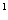  на 20 18 год и на плановый период 2019   и 2020   годовЧасть 1. Сведения об оказываемых муниципальных услугах 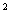 Раздел  13. Показатели, характеризующие объем и (или) качество муниципальной услуги (работы):3.1. Показатели, характеризующие качество муниципальной услуги (работы):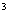 Допустимые (возможные) отклонения от установленных показателей качества муниципальной услуги (работы), в пределах которых муниципальное задание считается выполненным (процентов)3.2. Показатели, характеризующие объем муниципальной услуги(работы):Допустимые (возможные) отклонения от установленных показателей объема муниципальной услуги (работы), в пределах которых муниципальное задание считается выполненным (процентов) 4. Нормативные правовые акты, устанавливающие размер платы (цену, тариф) либо порядок ее (его) установления:5. Порядок оказания муниципальной услуги (работы)5.1. Нормативные правовые акты, регулирующие порядок оказания муниципальной услуги (работы)Федеральный закон от 06.10.2003 № 131-ФЗ «Об общих принципах организации местного самоуправления в Российской Федерации» (в ред. от 30.10.2017) ст. 15 ч. 1, п.  11, ст.16, ч. 1, п.п. 13. Федеральный закон РФ от 29.12.2012 № 273-ФЗ "Об образовании в Российской Федерации"" ст. 9, ч. 1, п.п. 5." Постановление администрации Воскресенского муниципального района Нижегородской от 03 августа 2010 года № 1044 «О создании Муниципального учреждения «Люкс»,Постановление  администрации Воскресенского муниципального района Нижегородской области № 740 от 28 мая «Об утверждении стандартов качества предоставления бюджетных услуг в области образования, здравоохранения и культуры, предоставляемых за счет средств районного бюджета»Соглашение о порядке и условиях предоставления субсидии на финансовое обеспечение выполнения муниципального задания на оказание муниципальных услуг (выполнение работ) с Администрацией Воскресенского муниципального района Нижегородской области  №19 от 27.12.2017 года. Постановление  администрации Воскресенского муниципального района Нижегородской области №1399 от 20 декабря 2017 года «Об утверждении Перечня муниципальных услуг (работ), оказываемых (выполняемых) муниципальными бюджетными учреждениями Воскресенского муниципального района Нижегородской области, подлежащих включению в региональный перечень (классификатор) государственных (муниципальных) услуг, не включенных в общероссийские базовые (отраслевые) перечни (классификаторы) государственных и муниципальных услуг, и работ, оказываемых (выполняемых) государственными (муниципальными) учреждениями»_________________________________________________________________________________________________________________________(наименование, номер и дата нормативного правового акта)5.2. Порядок информирования потенциальных потребителей муниципальной услуги(работы):Часть 2. Сведения о выполняемых работах 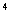 Раздел  23. Показатели, характеризующие объем и (или) качество работы:3.1. Показатели, характеризующие качество работы :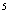 допустимые (возможные) отклонения от установленных показателей качества работы, в пределах которых муниципальное задание считается выполненным (процентов) 3.2. Показатели, характеризующие объем работы:допустимые (возможные) отклонения от установленных показателей объема работы, в пределах которых муниципальное задание считается выполненным (процентов) Часть 3. Прочие сведения о муниципальном задании 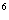 1. Основания для досрочного прекращения выполнения муниципального задания Ликвидация учреждения, реорганизация учреждения, изменение типа учреждения2. Иная информация, необходимая для выполнения (контроля за выполнением) муниципального задания отсутствует3. Порядок контроля за выполнением муниципального задания4. Требования к отчетности о выполнении муниципального задания 4.1. Периодичность представления отчетов о выполнении муниципального задания  ежегодно4.2. Сроки представления отчетов о выполнении муниципального задания не позднее 10 числа месяца следующего за отчетным4.3. Иные требования к отчетности о выполнении муниципального задания отсутствуют5. Иные показатели, связанные с выполнением муниципального задания  отсутствуют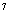 <1> Номер муниципального задания.<2> Формируется при установлении муниципального задания на оказание муниципальной услуги (услуг) и работы (работ) и содержит требования к оказанию муниципальной услуги (услуг) раздельно по каждой из муниципальных услуг с указанием порядкового номера раздела.<3> Заполняется при установлении показателей, характеризующих качество муниципальной услуги, в ведомственном перечне муниципальных услуг и работ.<4> Формируется при установлении муниципального задания на оказание муниципальной услуги (услуг) и работы (работ) и содержит требования к выполнению работы (работ) раздельно по каждой из работ с указанием порядкового номера раздела.<5> Заполняется при установлении показателей, характеризующих качество работы, в ведомственном перечне муниципальных услуг и работ.<6> Заполняется в целом по муниципальному заданию.<7> В числе иных показателей может быть указано допустимое (возможное) отклонение от выполнения муниципального задания, в пределах которого оно считается выполненным, при принятии органом, осуществляющим функции и полномочия учредителя муниципальных бюджетных или муниципальных автономных учреждений, главным распорядителем средств районного бюджета, в ведении которого находятся муниципальные казенные учреждения, решения об установлении общего допустимого (возможного) отклонения от выполнения муниципального задания, в пределах которого оно считается выполненным (в процентах).В этом случае допустимые (возможные) отклонения, предусмотренные в подпунктах 3.1 и 3.2 настоящего муниципального задания, не заполняютсяУТВЕРЖДАЮРуководитель (уполномоченное лицо)Администрация Воскресенского муниципального района Нижегородской области(наименование органа, осуществляющего функциии полномочия учредителя, главного распорядителя средств районного бюджета, муниципального учреждения)Глава администрации   __________    Горячев Н.В                      (должность)                 (подпись)       (расшифровка подписи)"  27    "   декабря       20   17   г.Коды Наименование муниципального учреждения Воскресенского муниципального района Нижегородской области Муниципальное бюджетное учреждение «Люкс»        Форма по ОКУД 0506001 Дата 27.12.2017Виды деятельности муниципального учреждения Жилищно-коммунальное хозяйство, благоустройство,градостроительная  деятельность, строительство и архитектура (Деятельность по чистке и уборке жилых зданий и нежилыхпомещений прочая)по сводному реестру 223У1299По ОКВЭД 81.22По ОКВЭД Вид муниципального учреждения Бюджетные учреждения, обеспечивающие содержание зданий и сооружений образовательных учреждений Нижегородской областиПо ОКВЭД (указывается вид муниципального учреждения  из ведомственного перечня) 1. Наименование муниципальной услуги (работы)Содержание (эксплуатация) имущества, находящегося в государственной (муниципальной) собственности (81 Услуги по обслуживанию зданий и территорий)Уникальный номерпо ведомственному перечню 2262215101320127708280601001000000010041041012. Категории потребителей муниципальной услуги (работы) юридические лица, общество в целомУникальный номер реестровой записи Показатель, характеризующий содержание муниципальной услуги (работы)Показатель, характеризующий содержание муниципальной услуги (работы)Показатель, характеризующий содержание муниципальной услуги (работы)Показатель, характеризующий условия (формы) оказания муниципальной услуги (работы)Показатель, характеризующий условия (формы) оказания муниципальной услуги (работы)Показатель качества муниципальной услуги (работы)Показатель качества муниципальной услуги (работы)Показатель качества муниципальной услуги (работы)Значение показателя качествамуниципальной услуги (работы)Значение показателя качествамуниципальной услуги (работы)Значение показателя качествамуниципальной услуги (работы)________ (наименование показателя)______(наименование показателя)_______(наименование показателя)________(наименование показателя)________(наименование показателя)наименование показателя единица измеренияпо ОКЕИ единица измеренияпо ОКЕИ 2018 год(очередной финансовыйгод)2019 год (1-й год планового периода)2020 год (2-й год планового периода)наименование код 1 2 3 4 5 6 7 8 9 10 11 12 5Уникальный номер реестровой записи Показатель, характеризующий содержание муниципальной услуги(работы)Показатель, характеризующий содержание муниципальной услуги(работы)Показатель, характеризующий содержание муниципальной услуги(работы)Показатель, характеризующий условия (формы) оказания муниципальной услуги (работы)Показатель, характеризующий условия (формы) оказания муниципальной услуги (работы)Показатель объема муниципальной услуги (работы)Показатель объема муниципальной услуги (работы)Показатель объема муниципальной услуги (работы)Значение показателя объемамуниципальной услуги (работы)Значение показателя объемамуниципальной услуги (работы)Значение показателя объемамуниципальной услуги (работы)Среднегодовой размерплаты (цена, тариф)Среднегодовой размерплаты (цена, тариф)Среднегодовой размерплаты (цена, тариф)_______ (наименование показателя)_______ (наименование показателя)_____ (наименование показателя)________ (наименование показателя)_______ (наименование показателя)наименование показателя единица измеренияпо ОКЕИ единица измеренияпо ОКЕИ 2018год(очередной финансовыйгод)2019 год(1-й год планового периода)2020 год(2-й год планового периода)20__ год(очередной финансовыйгод)20 __ год(1-й год планового периода)20 __ год(2-й год планового периода)наименование код 1 2 3 4 5 6 7 8 9 10 11 12 13 14 15 1-5Нормативный правовой акт Нормативный правовой акт Нормативный правовой акт Нормативный правовой акт Нормативный правовой акт вид принявший орган дата номер наименование 1 2 3 4 5 Способ информирования Состав размещаемой информации Частота обновления информации 1 2 3 Размещение информации в сети Интернет на сайте администрации Воскресенского муниципального района Нижегородской области, СМИ, объявления на информационных стендах, консультирование при личном обращении или посредством телефонной связиИнформация о режиме работы, справочных телефонах, фамилиях, именах, отчествах специалистов, порядок подачи жалоб и предложений, информация о перечне услуг, бланки документов, полезные ссылки, нормативные документыПо мере изменения данных1. Наименование работы: Содержание (эксплуатация) имущества, находящегося в государственной (муниципальной) собственностиУникальный номерпо ведомственному перечню2262215101320127708280601001000000010041041012. Категории потребителей работы: Органы местного самоуправления, муниципальные учреждения, Общество в целомУникальный номер реестровой записи Показатель, характеризующий содержание работы Показатель, характеризующий содержание работы Показатель, характеризующий содержание работы Показатель, характеризующий условия (формы) выполнения работы Показатель, характеризующий условия (формы) выполнения работы Показатель качества работы Показатель качества работы Показатель качества работы Значение показателя качестваработы Значение показателя качестваработы Значение показателя качестваработы Уникальный номер реестровой записи _________(наименование показателя)_______(наименование показателя)________(наименование показателя)________(наименование показателя)_________(наименование показателя)наименование показателя единица измеренияпо ОКЕИ единица измеренияпо ОКЕИ 2018 год(очередной финансовыйгод)2019 год (1-й год планового периода)2020 год (2-й год планового периода)_________(наименование показателя)_______(наименование показателя)________(наименование показателя)________(наименование показателя)_________(наименование показателя)наименование показателя наименование код 2018 год(очередной финансовыйгод)2019 год (1-й год планового периода)2020 год (2-й год планового периода)1 2 3 4 5 6 7 8 9 10 11 12 226221510132012770828060100100000001004104101Обеспечение эксплуатационно-технического обслуживания объектов и помещений, а также содержание указанных объектов и помещений, оборудования и прилегающей территории в надлежащем состоянииПо мере необходимости1.Бесперебойное тепло-, водо-, энергообеспечениеПроцент744100100100226221510132012770828060100100000001004104101Обеспечение эксплуатационно-технического обслуживания объектов и помещений, а также содержание указанных объектов и помещений, оборудования и прилегающей территории в надлежащем состоянииПо мере необходимости2. Содержание объектов недвижимого имущества в надлежащем санитарном состоянииПроцент744100100100226221510132012770828060100100000001004104101Обеспечение эксплуатационно-технического обслуживания объектов и помещений, а также содержание указанных объектов и помещений, оборудования и прилегающей территории в надлежащем состоянииПо мере необходимости3. Безаварийная работа инженерных систем и оборудованияПроцент744100100100226221510132012770828060100100000001004104101Обеспечение эксплуатационно-технического обслуживания объектов и помещений, а также содержание указанных объектов и помещений, оборудования и прилегающей территории в надлежащем состоянииПо мере необходимости4. Полнота предоставляемой услугиПроцент744100100100226221510132012770828060100100000001004104101Обеспечение эксплуатационно-технического обслуживания объектов и помещений, а также содержание указанных объектов и помещений, оборудования и прилегающей территории в надлежащем состоянииПо мере необходимости5. Безаварийная работа инженерных систем и оборудованияПроцент7441001001001-5Уникальный номер реестровой записи Показатель, характеризующий содержание работы Показатель, характеризующий содержание работы Показатель, характеризующий содержание работы Показатель, характеризующий условия (формы) выполнения работы Показатель, характеризующий условия (формы) выполнения работы Показатель объема работы Показатель объема работы Показатель объема работы Значение показателя объемаработы Значение показателя объемаработы Значение показателя объемаработы Уникальный номер реестровой записи ________________(наименование показателя)_________(наименование показателя)___________ (наименование показателя)________(наименование показателя)________(наименование показателя)наименование показателя единица измеренияпо ОКЕИ единица измеренияпо ОКЕИ 2018   год(очередной финансовыйгод)2019    год (1-й год планового периода)2020 год (2-й год планового периода)Уникальный номер реестровой записи ________________(наименование показателя)_________(наименование показателя)___________ (наименование показателя)________(наименование показателя)________(наименование показателя)наименование показателя наименование код 2018   год(очередной финансовыйгод)2019    год (1-й год планового периода)2020 год (2-й год планового периода)1 2 3 4 5 6 7 8 9 10 11 12 226221510132012770828060100100000001004104101Обеспечение эксплуатационно-технического обслуживания объектов и помещений, а также содержание указанных объектов и помещений, оборудования и прилегающей территории в надлежащем состоянииПо мере необходимости1.Эксплуатируемая площадь, всего, в т.ч. зданий прилегающей территорииТысяча квадратных метров082238952389523895226221510132012770828060100100000001004104101Обеспечение эксплуатационно-технического обслуживания объектов и помещений, а также содержание указанных объектов и помещений, оборудования и прилегающей территории в надлежащем состоянииПо мере необходимости2.Протяженность линейных объектовТысяча метров019150015001500226221510132012770828060100100000001004104101Обеспечение эксплуатационно-технического обслуживания объектов и помещений, а также содержание указанных объектов и помещений, оборудования и прилегающей территории в надлежащем состоянииПо мере необходимости3.Количество обслуживаемых базовых станцийШтука 796666226221510132012770828060100100000001004104101Обеспечение эксплуатационно-технического обслуживания объектов и помещений, а также содержание указанных объектов и помещений, оборудования и прилегающей территории в надлежащем состоянииПо мере необходимости4.Проведение работы на объектеЕдиница 642888226221510132012770828060100100000001004104101Обеспечение эксплуатационно-технического обслуживания объектов и помещений, а также содержание указанных объектов и помещений, оборудования и прилегающей территории в надлежащем состоянииПо мере необходимости5.Норма времени Год 366111226221510132012770828060100100000001004104101Обеспечение эксплуатационно-технического обслуживания объектов и помещений, а также содержание указанных объектов и помещений, оборудования и прилегающей территории в надлежащем состоянииПо мере необходимости6.Количество обслуживаемых (эксплуатируемых) объектовЕдиница 6421313131-5Форма контроля Периодичность Органы исполнительной власти Воскресенского муниципального района Нижегородской области, осуществляющие контроль за выполнением муниципального задания 1 2 3 1. Ведение книги обращений                                                  постоянноАдминистрация Воскресенского муниципального района Нижегородской области2. ОтчетежеквартальноАдминистрация Воскресенского муниципального района Нижегородской области3. Внутренний контрольпостоянноРуководитель учреждения4. Внешний контрольпостоянноУправляющий делами администрации Воскресенского муниципального района Нижегородской области5. Камеральная проверкапо мере поступления отчетностиАдминистрация Воскресенского муниципального района Нижегородской области6. Оперативный контрольв случае поступления обоснованных жалоб, требований контрольно-надзорных органовАдминистрация Воскресенского муниципального района Нижегородской областиСПРАВОЧНО :СПРАВОЧНО :СПРАВОЧНО :СПРАВОЧНО :СПРАВОЧНО :СПРАВОЧНО :СПРАВОЧНО :СПРАВОЧНО :СПРАВОЧНО :СПРАВОЧНО :СПРАВОЧНО :СПРАВОЧНО :СПРАВОЧНО :СПРАВОЧНО :СПРАВОЧНО :СПРАВОЧНО :СПРАВОЧНО :СПРАВОЧНО :СПРАВОЧНО :СПРАВОЧНО :СПРАВОЧНО :СПРАВОЧНО :Показатели объема выделенных бюджетных ассигнований.Показатели объема выделенных бюджетных ассигнований.Показатели объема выделенных бюджетных ассигнований.Показатели объема выделенных бюджетных ассигнований.Показатели объема выделенных бюджетных ассигнований.Показатели объема выделенных бюджетных ассигнований.Показатели объема выделенных бюджетных ассигнований.Показатели объема выделенных бюджетных ассигнований.Показатели объема выделенных бюджетных ассигнований.Показатели объема выделенных бюджетных ассигнований.Показатели объема выделенных бюджетных ассигнований.Показатели объема выделенных бюджетных ассигнований.Показатели объема выделенных бюджетных ассигнований.Показатели объема выделенных бюджетных ассигнований.Показатели объема выделенных бюджетных ассигнований.Показатели объема выделенных бюджетных ассигнований.Показатели объема выделенных бюджетных ассигнований.Показатели объема выделенных бюджетных ассигнований.Показатели объема выделенных бюджетных ассигнований.Показатели объема выделенных бюджетных ассигнований.Показатели объема выделенных бюджетных ассигнований.Показатели объема выделенных бюджетных ассигнований.Уровень детализацииУровень детализацииУровень детализацииУровень детализацииУровень детализацииЗначение показателя объема выделенных бюджетных ассигнований, тыс.руб.Значение показателя объема выделенных бюджетных ассигнований, тыс.руб.Значение показателя объема выделенных бюджетных ассигнований, тыс.руб.Значение показателя объема выделенных бюджетных ассигнований, тыс.руб.Значение показателя объема выделенных бюджетных ассигнований, тыс.руб.Значение показателя объема выделенных бюджетных ассигнований, тыс.руб.Значение показателя объема выделенных бюджетных ассигнований, тыс.руб.Значение показателя объема выделенных бюджетных ассигнований, тыс.руб.Значение показателя объема выделенных бюджетных ассигнований, тыс.руб.Значение показателя объема выделенных бюджетных ассигнований, тыс.руб.Значение показателя объема выделенных бюджетных ассигнований, тыс.руб.Уровень детализацииУровень детализацииУровень детализацииУровень детализацииУровень детализации2018 год 2018 год 2018 год 2019 год2019 год2019 год2019 год2020 год2020 год2020 год2020 годОбщая сумма бюджетных ассигнованийОбщая сумма бюджетных ассигнованийОбщая сумма бюджетных ассигнованийОбщая сумма бюджетных ассигнованийОбщая сумма бюджетных ассигнований15125,50015125,50015125,50015729,11015729,11015729,11015729,11016351,30116351,30116351,30116351,301